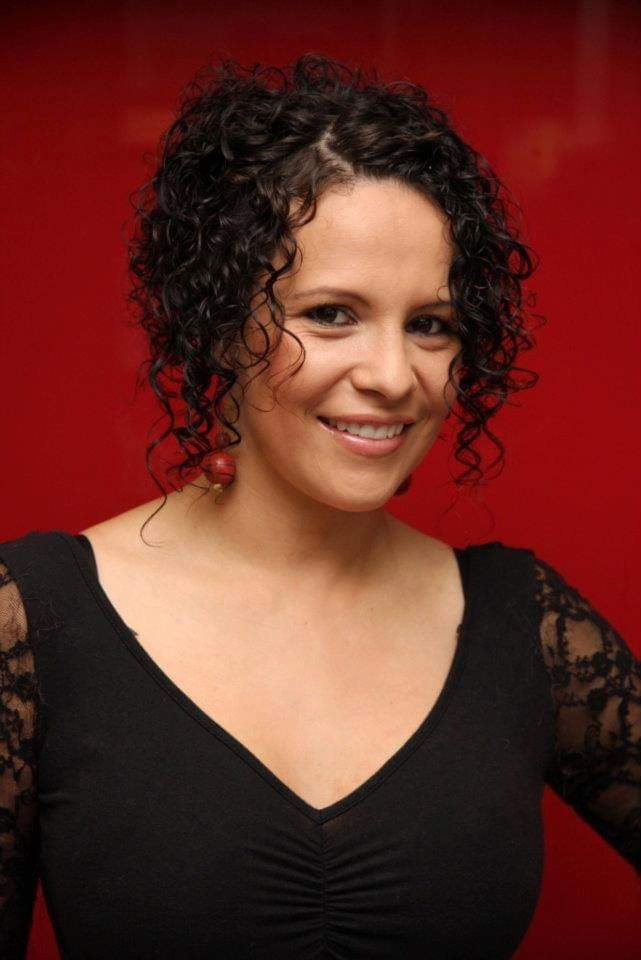 SHIRLEY
Jan 2019–Feb 2019Hairdresser•Senior Hairdresser•Just Cuts Casuarina Darwin AustraliaNov 2018–Jan 2019Hairdresser• Senior Hairdresser • Just Cuts Roseland Sydney AustraliaDec 2017–Nov 2018Hairdresser• Senior Hairdresser • Just Cuts Warriewood Sydney AustraliaApr 2015–Nov 2017Hairdresser• Manager • Peppa Hair and Beauty Spa Brisbane AustraliaBEAUTY Massage for the body,warn stone massage,facial massage,Swedish massage, reflexology massage popular beauty treatment operate galvanic machine high frequency with various techniques offering benefits to the skin (including the application of beauty products) and for increasing mental well-being. Sep 2014–Jan 2015Hairdresser• Senior Hairdresser • XpressCuts Brisbane AustraliaI am professional in Haircuts for men & women, Foils, Highlights, Full Colour, Brazilian Blowout KERATINE, Waxing, Make Up, Eye Brow & Lash Tint, Customer Service, Chemical Straightening, Ombre, Keratin Treatments, Perform Scalp & Re-touch Bleach, General Salon Duties, Customer Service with Consultation all duties manager also I am qualified Beauty therapy with friendly and welcoming manner, ability to make clients feel relaxed, ability to explain procedures clearly to clients, tact and diplomacy and my best skill ability to sell products and earn commission.2014 - 2014 Diploma in Advance Management at HETC - Brisbane2013 - 2014: Diploma in Business at HETC - Brisbane2012 - 2013: Diploma in Beauty Therapy - Endeavour College of Natural Beauty2011 - 2012: Diploma in Marketing at HETC - Brisbane.2008 - 2011:  Diploma of Hairdressing Salon Management - Australian Institute of Applied Sciences. 2008 - 2011: Certificate III and IV in Hairdressing - Australian Institute of Applied Sciences(This course has included 900 hours of practical training at CPS Hair Design and Imagine Hair) 2006 - 2007: English General - TAFE SouthbankLanguagesEnglish Upper Intermediate Spanish NativeHonesty and Integrity. ...Inspire Others. ...Commitment and Passion. ...Good Communicator. ...Decision-Making Capabilities. ...Delegation and Empowerment. ...Creativity and InnovationPeter Vergotis (Owner / Manager Just Cuts)Phone.                   0408405084   peter.vergotis@gmail.comNikki Irwin (Owner / Manager Just Cuts) RoselandPhone.                 0400033934               Kathy Robinson (Owner / Manager Just Cuts).Email:		kathylc@live.comPhone:		0423771061Jan 2019–Feb 2019Hairdresser•Senior Hairdresser•Just Cuts Casuarina Darwin AustraliaNov 2018–Jan 2019Hairdresser• Senior Hairdresser • Just Cuts Roseland Sydney AustraliaDec 2017–Nov 2018Hairdresser• Senior Hairdresser • Just Cuts Warriewood Sydney AustraliaApr 2015–Nov 2017Hairdresser• Manager • Peppa Hair and Beauty Spa Brisbane AustraliaBEAUTY Massage for the body,warn stone massage,facial massage,Swedish massage, reflexology massage popular beauty treatment operate galvanic machine high frequency with various techniques offering benefits to the skin (including the application of beauty products) and for increasing mental well-being. Sep 2014–Jan 2015Hairdresser• Senior Hairdresser • XpressCuts Brisbane AustraliaI am professional in Haircuts for men & women, Foils, Highlights, Full Colour, Brazilian Blowout KERATINE, Waxing, Make Up, Eye Brow & Lash Tint, Customer Service, Chemical Straightening, Ombre, Keratin Treatments, Perform Scalp & Re-touch Bleach, General Salon Duties, Customer Service with Consultation all duties manager also I am qualified Beauty therapy with friendly and welcoming manner, ability to make clients feel relaxed, ability to explain procedures clearly to clients, tact and diplomacy and my best skill ability to sell products and earn commission.2014 - 2014 Diploma in Advance Management at HETC - Brisbane2013 - 2014: Diploma in Business at HETC - Brisbane2012 - 2013: Diploma in Beauty Therapy - Endeavour College of Natural Beauty2011 - 2012: Diploma in Marketing at HETC - Brisbane.2008 - 2011:  Diploma of Hairdressing Salon Management - Australian Institute of Applied Sciences. 2008 - 2011: Certificate III and IV in Hairdressing - Australian Institute of Applied Sciences(This course has included 900 hours of practical training at CPS Hair Design and Imagine Hair) 2006 - 2007: English General - TAFE SouthbankLanguagesEnglish Upper Intermediate Spanish NativeHonesty and Integrity. ...Inspire Others. ...Commitment and Passion. ...Good Communicator. ...Decision-Making Capabilities. ...Delegation and Empowerment. ...Creativity and InnovationPeter Vergotis (Owner / Manager Just Cuts)Phone.                   0408405084   peter.vergotis@gmail.comNikki Irwin (Owner / Manager Just Cuts) RoselandPhone.                 0400033934               Kathy Robinson (Owner / Manager Just Cuts).Email:		kathylc@live.comPhone:		0423771061Jan 2019–Feb 2019Hairdresser•Senior Hairdresser•Just Cuts Casuarina Darwin AustraliaNov 2018–Jan 2019Hairdresser• Senior Hairdresser • Just Cuts Roseland Sydney AustraliaDec 2017–Nov 2018Hairdresser• Senior Hairdresser • Just Cuts Warriewood Sydney AustraliaApr 2015–Nov 2017Hairdresser• Manager • Peppa Hair and Beauty Spa Brisbane AustraliaBEAUTY Massage for the body,warn stone massage,facial massage,Swedish massage, reflexology massage popular beauty treatment operate galvanic machine high frequency with various techniques offering benefits to the skin (including the application of beauty products) and for increasing mental well-being. Sep 2014–Jan 2015Hairdresser• Senior Hairdresser • XpressCuts Brisbane AustraliaI am professional in Haircuts for men & women, Foils, Highlights, Full Colour, Brazilian Blowout KERATINE, Waxing, Make Up, Eye Brow & Lash Tint, Customer Service, Chemical Straightening, Ombre, Keratin Treatments, Perform Scalp & Re-touch Bleach, General Salon Duties, Customer Service with Consultation all duties manager also I am qualified Beauty therapy with friendly and welcoming manner, ability to make clients feel relaxed, ability to explain procedures clearly to clients, tact and diplomacy and my best skill ability to sell products and earn commission.2014 - 2014 Diploma in Advance Management at HETC - Brisbane2013 - 2014: Diploma in Business at HETC - Brisbane2012 - 2013: Diploma in Beauty Therapy - Endeavour College of Natural Beauty2011 - 2012: Diploma in Marketing at HETC - Brisbane.2008 - 2011:  Diploma of Hairdressing Salon Management - Australian Institute of Applied Sciences. 2008 - 2011: Certificate III and IV in Hairdressing - Australian Institute of Applied Sciences(This course has included 900 hours of practical training at CPS Hair Design and Imagine Hair) 2006 - 2007: English General - TAFE SouthbankLanguagesEnglish Upper Intermediate Spanish NativeHonesty and Integrity. ...Inspire Others. ...Commitment and Passion. ...Good Communicator. ...Decision-Making Capabilities. ...Delegation and Empowerment. ...Creativity and InnovationPeter Vergotis (Owner / Manager Just Cuts)Phone.                   0408405084   peter.vergotis@gmail.comNikki Irwin (Owner / Manager Just Cuts) RoselandPhone.                 0400033934               Kathy Robinson (Owner / Manager Just Cuts).Email:		kathylc@live.comPhone:		0423771061Jan 2019–Feb 2019Hairdresser•Senior Hairdresser•Just Cuts Casuarina Darwin AustraliaNov 2018–Jan 2019Hairdresser• Senior Hairdresser • Just Cuts Roseland Sydney AustraliaDec 2017–Nov 2018Hairdresser• Senior Hairdresser • Just Cuts Warriewood Sydney AustraliaApr 2015–Nov 2017Hairdresser• Manager • Peppa Hair and Beauty Spa Brisbane AustraliaBEAUTY Massage for the body,warn stone massage,facial massage,Swedish massage, reflexology massage popular beauty treatment operate galvanic machine high frequency with various techniques offering benefits to the skin (including the application of beauty products) and for increasing mental well-being. Sep 2014–Jan 2015Hairdresser• Senior Hairdresser • XpressCuts Brisbane AustraliaI am professional in Haircuts for men & women, Foils, Highlights, Full Colour, Brazilian Blowout KERATINE, Waxing, Make Up, Eye Brow & Lash Tint, Customer Service, Chemical Straightening, Ombre, Keratin Treatments, Perform Scalp & Re-touch Bleach, General Salon Duties, Customer Service with Consultation all duties manager also I am qualified Beauty therapy with friendly and welcoming manner, ability to make clients feel relaxed, ability to explain procedures clearly to clients, tact and diplomacy and my best skill ability to sell products and earn commission.2014 - 2014 Diploma in Advance Management at HETC - Brisbane2013 - 2014: Diploma in Business at HETC - Brisbane2012 - 2013: Diploma in Beauty Therapy - Endeavour College of Natural Beauty2011 - 2012: Diploma in Marketing at HETC - Brisbane.2008 - 2011:  Diploma of Hairdressing Salon Management - Australian Institute of Applied Sciences. 2008 - 2011: Certificate III and IV in Hairdressing - Australian Institute of Applied Sciences(This course has included 900 hours of practical training at CPS Hair Design and Imagine Hair) 2006 - 2007: English General - TAFE SouthbankLanguagesEnglish Upper Intermediate Spanish NativeHonesty and Integrity. ...Inspire Others. ...Commitment and Passion. ...Good Communicator. ...Decision-Making Capabilities. ...Delegation and Empowerment. ...Creativity and InnovationPeter Vergotis (Owner / Manager Just Cuts)Phone.                   0408405084   peter.vergotis@gmail.comNikki Irwin (Owner / Manager Just Cuts) RoselandPhone.                 0400033934               Kathy Robinson (Owner / Manager Just Cuts).Email:		kathylc@live.comPhone:		0423771061Jan 2019–Feb 2019Hairdresser•Senior Hairdresser•Just Cuts Casuarina Darwin AustraliaNov 2018–Jan 2019Hairdresser• Senior Hairdresser • Just Cuts Roseland Sydney AustraliaDec 2017–Nov 2018Hairdresser• Senior Hairdresser • Just Cuts Warriewood Sydney AustraliaApr 2015–Nov 2017Hairdresser• Manager • Peppa Hair and Beauty Spa Brisbane AustraliaBEAUTY Massage for the body,warn stone massage,facial massage,Swedish massage, reflexology massage popular beauty treatment operate galvanic machine high frequency with various techniques offering benefits to the skin (including the application of beauty products) and for increasing mental well-being. Sep 2014–Jan 2015Hairdresser• Senior Hairdresser • XpressCuts Brisbane AustraliaI am professional in Haircuts for men & women, Foils, Highlights, Full Colour, Brazilian Blowout KERATINE, Waxing, Make Up, Eye Brow & Lash Tint, Customer Service, Chemical Straightening, Ombre, Keratin Treatments, Perform Scalp & Re-touch Bleach, General Salon Duties, Customer Service with Consultation all duties manager also I am qualified Beauty therapy with friendly and welcoming manner, ability to make clients feel relaxed, ability to explain procedures clearly to clients, tact and diplomacy and my best skill ability to sell products and earn commission.2014 - 2014 Diploma in Advance Management at HETC - Brisbane2013 - 2014: Diploma in Business at HETC - Brisbane2012 - 2013: Diploma in Beauty Therapy - Endeavour College of Natural Beauty2011 - 2012: Diploma in Marketing at HETC - Brisbane.2008 - 2011:  Diploma of Hairdressing Salon Management - Australian Institute of Applied Sciences. 2008 - 2011: Certificate III and IV in Hairdressing - Australian Institute of Applied Sciences(This course has included 900 hours of practical training at CPS Hair Design and Imagine Hair) 2006 - 2007: English General - TAFE SouthbankLanguagesEnglish Upper Intermediate Spanish NativeHonesty and Integrity. ...Inspire Others. ...Commitment and Passion. ...Good Communicator. ...Decision-Making Capabilities. ...Delegation and Empowerment. ...Creativity and InnovationPeter Vergotis (Owner / Manager Just Cuts)Phone.                   0408405084   peter.vergotis@gmail.comNikki Irwin (Owner / Manager Just Cuts) RoselandPhone.                 0400033934               Kathy Robinson (Owner / Manager Just Cuts).Email:		kathylc@live.comPhone:		0423771061Jan 2019–Feb 2019Hairdresser•Senior Hairdresser•Just Cuts Casuarina Darwin AustraliaNov 2018–Jan 2019Hairdresser• Senior Hairdresser • Just Cuts Roseland Sydney AustraliaDec 2017–Nov 2018Hairdresser• Senior Hairdresser • Just Cuts Warriewood Sydney AustraliaApr 2015–Nov 2017Hairdresser• Manager • Peppa Hair and Beauty Spa Brisbane AustraliaBEAUTY Massage for the body,warn stone massage,facial massage,Swedish massage, reflexology massage popular beauty treatment operate galvanic machine high frequency with various techniques offering benefits to the skin (including the application of beauty products) and for increasing mental well-being. Sep 2014–Jan 2015Hairdresser• Senior Hairdresser • XpressCuts Brisbane AustraliaI am professional in Haircuts for men & women, Foils, Highlights, Full Colour, Brazilian Blowout KERATINE, Waxing, Make Up, Eye Brow & Lash Tint, Customer Service, Chemical Straightening, Ombre, Keratin Treatments, Perform Scalp & Re-touch Bleach, General Salon Duties, Customer Service with Consultation all duties manager also I am qualified Beauty therapy with friendly and welcoming manner, ability to make clients feel relaxed, ability to explain procedures clearly to clients, tact and diplomacy and my best skill ability to sell products and earn commission.2014 - 2014 Diploma in Advance Management at HETC - Brisbane2013 - 2014: Diploma in Business at HETC - Brisbane2012 - 2013: Diploma in Beauty Therapy - Endeavour College of Natural Beauty2011 - 2012: Diploma in Marketing at HETC - Brisbane.2008 - 2011:  Diploma of Hairdressing Salon Management - Australian Institute of Applied Sciences. 2008 - 2011: Certificate III and IV in Hairdressing - Australian Institute of Applied Sciences(This course has included 900 hours of practical training at CPS Hair Design and Imagine Hair) 2006 - 2007: English General - TAFE SouthbankLanguagesEnglish Upper Intermediate Spanish NativeHonesty and Integrity. ...Inspire Others. ...Commitment and Passion. ...Good Communicator. ...Decision-Making Capabilities. ...Delegation and Empowerment. ...Creativity and InnovationPeter Vergotis (Owner / Manager Just Cuts)Phone.                   0408405084   peter.vergotis@gmail.comNikki Irwin (Owner / Manager Just Cuts) RoselandPhone.                 0400033934               Kathy Robinson (Owner / Manager Just Cuts).Email:		kathylc@live.comPhone:		0423771061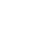 Shirley-393563@2freemail.comJan 2019–Feb 2019Hairdresser•Senior Hairdresser•Just Cuts Casuarina Darwin AustraliaNov 2018–Jan 2019Hairdresser• Senior Hairdresser • Just Cuts Roseland Sydney AustraliaDec 2017–Nov 2018Hairdresser• Senior Hairdresser • Just Cuts Warriewood Sydney AustraliaApr 2015–Nov 2017Hairdresser• Manager • Peppa Hair and Beauty Spa Brisbane AustraliaBEAUTY Massage for the body,warn stone massage,facial massage,Swedish massage, reflexology massage popular beauty treatment operate galvanic machine high frequency with various techniques offering benefits to the skin (including the application of beauty products) and for increasing mental well-being. Sep 2014–Jan 2015Hairdresser• Senior Hairdresser • XpressCuts Brisbane AustraliaI am professional in Haircuts for men & women, Foils, Highlights, Full Colour, Brazilian Blowout KERATINE, Waxing, Make Up, Eye Brow & Lash Tint, Customer Service, Chemical Straightening, Ombre, Keratin Treatments, Perform Scalp & Re-touch Bleach, General Salon Duties, Customer Service with Consultation all duties manager also I am qualified Beauty therapy with friendly and welcoming manner, ability to make clients feel relaxed, ability to explain procedures clearly to clients, tact and diplomacy and my best skill ability to sell products and earn commission.2014 - 2014 Diploma in Advance Management at HETC - Brisbane2013 - 2014: Diploma in Business at HETC - Brisbane2012 - 2013: Diploma in Beauty Therapy - Endeavour College of Natural Beauty2011 - 2012: Diploma in Marketing at HETC - Brisbane.2008 - 2011:  Diploma of Hairdressing Salon Management - Australian Institute of Applied Sciences. 2008 - 2011: Certificate III and IV in Hairdressing - Australian Institute of Applied Sciences(This course has included 900 hours of practical training at CPS Hair Design and Imagine Hair) 2006 - 2007: English General - TAFE SouthbankLanguagesEnglish Upper Intermediate Spanish NativeHonesty and Integrity. ...Inspire Others. ...Commitment and Passion. ...Good Communicator. ...Decision-Making Capabilities. ...Delegation and Empowerment. ...Creativity and InnovationPeter Vergotis (Owner / Manager Just Cuts)Phone.                   0408405084   peter.vergotis@gmail.comNikki Irwin (Owner / Manager Just Cuts) RoselandPhone.                 0400033934               Kathy Robinson (Owner / Manager Just Cuts).Email:		kathylc@live.comPhone:		0423771061Jan 2019–Feb 2019Hairdresser•Senior Hairdresser•Just Cuts Casuarina Darwin AustraliaNov 2018–Jan 2019Hairdresser• Senior Hairdresser • Just Cuts Roseland Sydney AustraliaDec 2017–Nov 2018Hairdresser• Senior Hairdresser • Just Cuts Warriewood Sydney AustraliaApr 2015–Nov 2017Hairdresser• Manager • Peppa Hair and Beauty Spa Brisbane AustraliaBEAUTY Massage for the body,warn stone massage,facial massage,Swedish massage, reflexology massage popular beauty treatment operate galvanic machine high frequency with various techniques offering benefits to the skin (including the application of beauty products) and for increasing mental well-being. Sep 2014–Jan 2015Hairdresser• Senior Hairdresser • XpressCuts Brisbane AustraliaI am professional in Haircuts for men & women, Foils, Highlights, Full Colour, Brazilian Blowout KERATINE, Waxing, Make Up, Eye Brow & Lash Tint, Customer Service, Chemical Straightening, Ombre, Keratin Treatments, Perform Scalp & Re-touch Bleach, General Salon Duties, Customer Service with Consultation all duties manager also I am qualified Beauty therapy with friendly and welcoming manner, ability to make clients feel relaxed, ability to explain procedures clearly to clients, tact and diplomacy and my best skill ability to sell products and earn commission.2014 - 2014 Diploma in Advance Management at HETC - Brisbane2013 - 2014: Diploma in Business at HETC - Brisbane2012 - 2013: Diploma in Beauty Therapy - Endeavour College of Natural Beauty2011 - 2012: Diploma in Marketing at HETC - Brisbane.2008 - 2011:  Diploma of Hairdressing Salon Management - Australian Institute of Applied Sciences. 2008 - 2011: Certificate III and IV in Hairdressing - Australian Institute of Applied Sciences(This course has included 900 hours of practical training at CPS Hair Design and Imagine Hair) 2006 - 2007: English General - TAFE SouthbankLanguagesEnglish Upper Intermediate Spanish NativeHonesty and Integrity. ...Inspire Others. ...Commitment and Passion. ...Good Communicator. ...Decision-Making Capabilities. ...Delegation and Empowerment. ...Creativity and InnovationPeter Vergotis (Owner / Manager Just Cuts)Phone.                   0408405084   peter.vergotis@gmail.comNikki Irwin (Owner / Manager Just Cuts) RoselandPhone.                 0400033934               Kathy Robinson (Owner / Manager Just Cuts).Email:		kathylc@live.comPhone:		0423771061Jan 2019–Feb 2019Hairdresser•Senior Hairdresser•Just Cuts Casuarina Darwin AustraliaNov 2018–Jan 2019Hairdresser• Senior Hairdresser • Just Cuts Roseland Sydney AustraliaDec 2017–Nov 2018Hairdresser• Senior Hairdresser • Just Cuts Warriewood Sydney AustraliaApr 2015–Nov 2017Hairdresser• Manager • Peppa Hair and Beauty Spa Brisbane AustraliaBEAUTY Massage for the body,warn stone massage,facial massage,Swedish massage, reflexology massage popular beauty treatment operate galvanic machine high frequency with various techniques offering benefits to the skin (including the application of beauty products) and for increasing mental well-being. Sep 2014–Jan 2015Hairdresser• Senior Hairdresser • XpressCuts Brisbane AustraliaI am professional in Haircuts for men & women, Foils, Highlights, Full Colour, Brazilian Blowout KERATINE, Waxing, Make Up, Eye Brow & Lash Tint, Customer Service, Chemical Straightening, Ombre, Keratin Treatments, Perform Scalp & Re-touch Bleach, General Salon Duties, Customer Service with Consultation all duties manager also I am qualified Beauty therapy with friendly and welcoming manner, ability to make clients feel relaxed, ability to explain procedures clearly to clients, tact and diplomacy and my best skill ability to sell products and earn commission.2014 - 2014 Diploma in Advance Management at HETC - Brisbane2013 - 2014: Diploma in Business at HETC - Brisbane2012 - 2013: Diploma in Beauty Therapy - Endeavour College of Natural Beauty2011 - 2012: Diploma in Marketing at HETC - Brisbane.2008 - 2011:  Diploma of Hairdressing Salon Management - Australian Institute of Applied Sciences. 2008 - 2011: Certificate III and IV in Hairdressing - Australian Institute of Applied Sciences(This course has included 900 hours of practical training at CPS Hair Design and Imagine Hair) 2006 - 2007: English General - TAFE SouthbankLanguagesEnglish Upper Intermediate Spanish NativeHonesty and Integrity. ...Inspire Others. ...Commitment and Passion. ...Good Communicator. ...Decision-Making Capabilities. ...Delegation and Empowerment. ...Creativity and InnovationPeter Vergotis (Owner / Manager Just Cuts)Phone.                   0408405084   peter.vergotis@gmail.comNikki Irwin (Owner / Manager Just Cuts) RoselandPhone.                 0400033934               Kathy Robinson (Owner / Manager Just Cuts).Email:		kathylc@live.comPhone:		0423771061Jan 2019–Feb 2019Hairdresser•Senior Hairdresser•Just Cuts Casuarina Darwin AustraliaNov 2018–Jan 2019Hairdresser• Senior Hairdresser • Just Cuts Roseland Sydney AustraliaDec 2017–Nov 2018Hairdresser• Senior Hairdresser • Just Cuts Warriewood Sydney AustraliaApr 2015–Nov 2017Hairdresser• Manager • Peppa Hair and Beauty Spa Brisbane AustraliaBEAUTY Massage for the body,warn stone massage,facial massage,Swedish massage, reflexology massage popular beauty treatment operate galvanic machine high frequency with various techniques offering benefits to the skin (including the application of beauty products) and for increasing mental well-being. Sep 2014–Jan 2015Hairdresser• Senior Hairdresser • XpressCuts Brisbane AustraliaI am professional in Haircuts for men & women, Foils, Highlights, Full Colour, Brazilian Blowout KERATINE, Waxing, Make Up, Eye Brow & Lash Tint, Customer Service, Chemical Straightening, Ombre, Keratin Treatments, Perform Scalp & Re-touch Bleach, General Salon Duties, Customer Service with Consultation all duties manager also I am qualified Beauty therapy with friendly and welcoming manner, ability to make clients feel relaxed, ability to explain procedures clearly to clients, tact and diplomacy and my best skill ability to sell products and earn commission.2014 - 2014 Diploma in Advance Management at HETC - Brisbane2013 - 2014: Diploma in Business at HETC - Brisbane2012 - 2013: Diploma in Beauty Therapy - Endeavour College of Natural Beauty2011 - 2012: Diploma in Marketing at HETC - Brisbane.2008 - 2011:  Diploma of Hairdressing Salon Management - Australian Institute of Applied Sciences. 2008 - 2011: Certificate III and IV in Hairdressing - Australian Institute of Applied Sciences(This course has included 900 hours of practical training at CPS Hair Design and Imagine Hair) 2006 - 2007: English General - TAFE SouthbankLanguagesEnglish Upper Intermediate Spanish NativeHonesty and Integrity. ...Inspire Others. ...Commitment and Passion. ...Good Communicator. ...Decision-Making Capabilities. ...Delegation and Empowerment. ...Creativity and InnovationPeter Vergotis (Owner / Manager Just Cuts)Phone.                   0408405084   peter.vergotis@gmail.comNikki Irwin (Owner / Manager Just Cuts) RoselandPhone.                 0400033934               Kathy Robinson (Owner / Manager Just Cuts).Email:		kathylc@live.comPhone:		0423771061